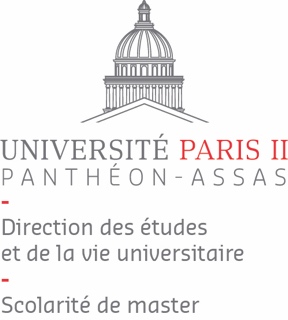 DU Contentieux des entreprises – Chaire Bredin PratEtudiants inscrits en M1 ou en M2 de droit ou préparant l’examen d’entrée à l’EFBDossier de candidatureAnnée universitaire 2020/2021NOM : …………………………………………………………………    Prénom : ………………………………….……………………………… Matricule : …………………………………………………………………………….……………..………………………………………….……………Date de naissance : …………………………………………………………………………………………………….…………………………………N° de téléphone : …………………………………………………………...………………………………………….…………………………..….…Adresse : …………………………………………………………………….…………………………………………………………..………….…………Courriel : ……………………………………………………………………………………………………………….………………………………….……BaccalauréatSérie :	.............   Mention : ........................   Année d’obtention : .........................   Département : ...............Précisez tous vos diplômes obtenus:Je soussigné(e) certifie exactes les informations portées par mes soins dans le présent dossier.Fait à ……………………………………., le .........................................Signature :	Pièces à joindre au dossier  1 lettre de motivation  1 CV détaillé (études, diplômes ou titres obtenus, stages …) La photocopie du relevé de notes du baccalauréat  La photocopie des relevés de notes et diplômes obtenus au cours de la scolarité post-baccalauréat (relevés de notes pour chaque année d’études)Le dossier accompagné des pièces justificatives ci-dessus doit être envoyé entre le 15 juin 2020 et le 20 juillet 2020 à l’adresse mail suivante : candidaturescontentieux@u-paris2.frDECISION DE LA COMMISSION : FAVORABLE  DEFAVORABLE Paris, le ………………………………………………………………     Signature de l’enseignant responsableDiplômes (préciser l’intitulé exact)Année universitaireRésultat obtenu enEtablissement d’obtentionRésultat (moyenne sur 20) 1ère session 2e session 1ère session 2e session 1ère session 2e session 1ère session 2e session 1ère session 2e session